ПЛАН ПОЈАЧАНОГ ВАСПИТНОГ РАДА	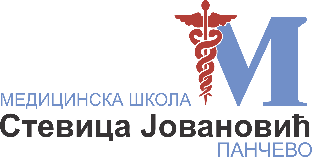 Име и презиме ученика:Разред/одељење: Име и презиме родитеља/старатеља:Име и презиме наставника (одељенског старешине): Период појачаног васпитног рада: Одељенски старешина ________________________________, координатор тима _______________________________________,родитељ_____________________________, датум: _____________________, МПРазлог препорученог појачаног васпитног рада:Разлог препорученог појачаног васпитног рада:Разлог препорученог појачаног васпитног рада:Разлог препорученог појачаног васпитног рада:Разлог препорученог појачаног васпитног рада:Разлог препорученог појачаног васпитног рада:АКТИВНОСТИНОСИОЦИСАРАДНИЦИДИНАМИКАДОКУМЕНТАЦИЈАПРАЋЕЊЕ ЕФЕКАТА ПРЕДУЗЕТИХ МЕРА(КАКО/КО И КАДА)1.2. 3.4.